  Prepositions- מילות יחס השלימו את המלים הבאות בתוך המשפטים The hat is next to the TV. The man is on the mat. The books (ספרים) are _______ the bag. The bananas are _______ the table (שולחן). The mat is ________ the cat. The T.V. is _______ the table. 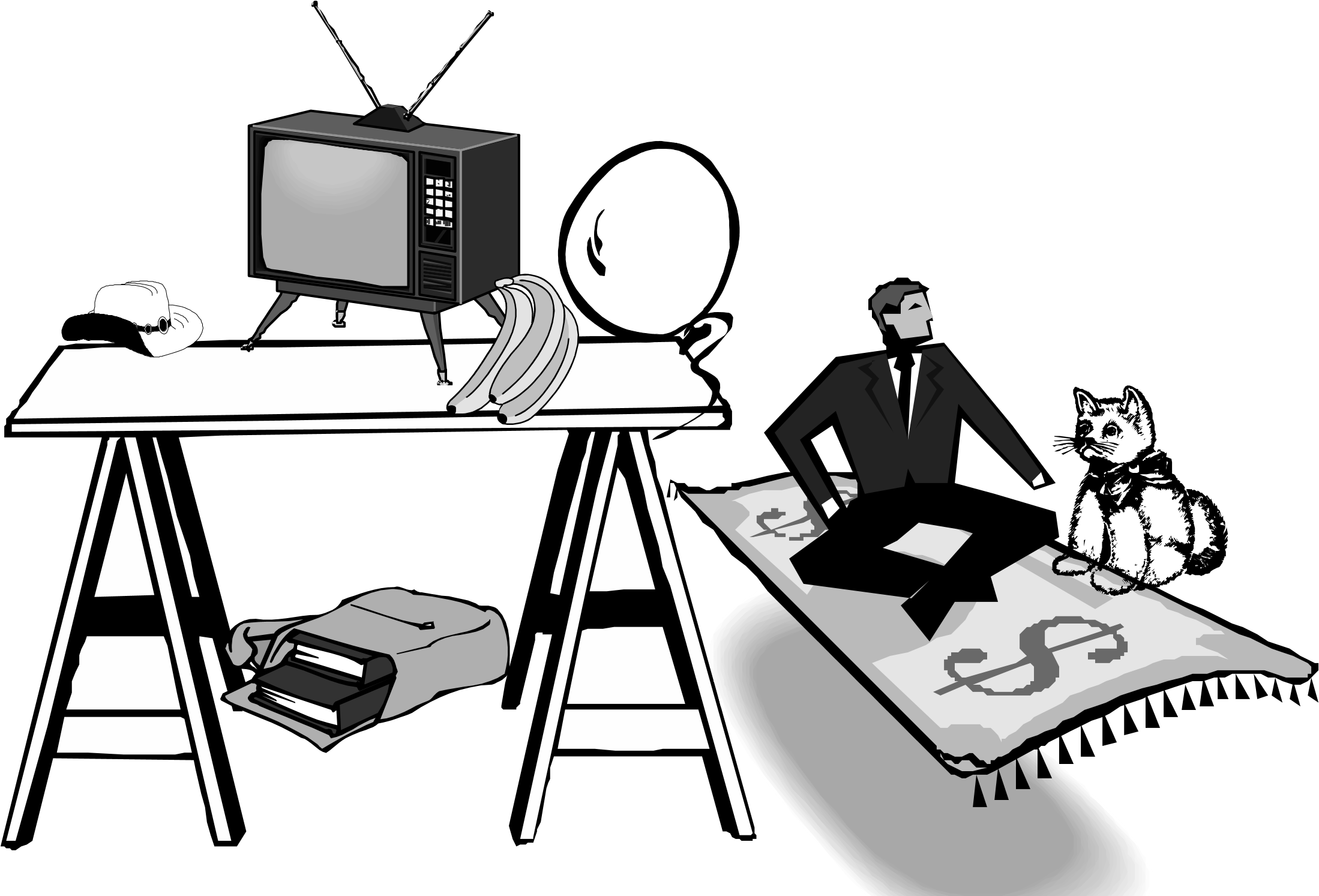 The cat is _______ the man. תרגמו את המשפטים הבאים לעברית  The hat is on the mat. 1(The bag is under the chair. The balloon is in my hand. The man is next to Pam. bananas are on the table. The radio is next to the TV. The lemon is under the mat. The pen is in the bag. כתבו שלושה משפטים נוספים עם מילות יחס תוכלו להיעזר במלים   cat, balloon, bananas, mat, TV, table, man, bagThe_________  is / are  _______ the ________. _______________________________________. _____________________________________ בתוךמעלמתחת לידinonundernext to